CHRISTMAS TREE HILL 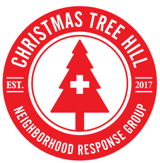 NEIGHBORHOOD RESPONSE GROUPcthnrg@gmail.com                                                           http://www.cthnrg.orgZone:        Block:  Block Captain Name:  Address: Phone:			Email:  IMPORTANT REMINDER: Dear Neighbor(s),I recently sent you information about the CTH NRG and invited you to become a part of the CTH NRG Emergency Preparedness and Response initiative by 1) returning to me the Resident Information form provided so that your information can be entered into the CTH NRG data base for use by recovery teams in the event of a disaster, and 2) by volunteering for the CTH NRG if you have the desire and time to do so.I have yet to receive your Resident Information form and I am requesting that you please complete and return it to me at your earliest convenience so that I can add your information to the CTH NRG Emergency Response Data Base.If you do not wish to participate in the CTH NRG initiative, please do me the courtesy of completing the section below and dropping it in my mailbox so that I know not to bother you again with reminders.Thank you for your cooperation.  - - - - - - - - - - - - - - - - - - - - - - - - - - - - - - - - - - - - - - - - - - - - - - - - - - - - - - - - - - - - - - - - Name:Address:I/we do not wish to have our information listed in the CTH NRG Emergency Response Data Base.